Hodnota zakázek na stavební práce v první polovině roku 2015 klesla o 17,2 %Praha 4. srpna – Stát v první polovině letošního roku vypsal zakázky na stavební práce za 53 miliard korun. To představuje v porovnání s loňskem téměř pětinový propad (17,2 %). V samotném červnu byly oznámeny zakázky za celkem 9,1 miliardy korun. Nejvíc peněz na stavební práce a úpravy mají připravena ministerstva. Z pohledu jednotlivých krajů investuje nejvíce ten Středočeský. Vyplývá to z nejnovější analýzy zpracované analytickou společností CEEC Research na základě dat uveřejněných na konci měsíce června 2015 ve Věstníku veřejných zakázek.V první polovině letošního roku, v porovnání se stejným obdobím roku 2014, výrazně klesl počet i objem vypsaných výběrových řízení na stavební práce. „Zatímco celková plánovaná hodnota soutěží se snížila téměř o pětinu (17,2 procenta) na 53 miliard korun, počet oznámení o zakázce na stavby a rekonstrukce klesl dokonce o čtvrtinu (24,8 procenta),“ konstatuje Jiří Vacek, ředitel analytické společnosti CEEC Research.Největší množství zakázek (59 procent) vypsaly kraje, města, obce, regionální úřady a správy komunikací. Pětinu (20 procent) soutěží vyhlásily ostatní subjekty, mezi něž patří školy, nemocnice, církevní instituce, svazy, dále pak podniky, akciové společnosti a společnosti s ručením omezeným jako ČEZ, ČEPS, atd. „Příčinou poklesu veřejných zakázek je mj. nedostatečná projektová příprava, obrovský tlak na ceny ve stavebnictví a nedostatečná legislativa týkající se veřejného zájmu. V takovémto kontextu hrozí další pokles stavební výroby,“ říká Peter Dajko, generální ředitel společnosti CEMEX.Z pohledu objemu ale téměř polovinu peněz (46 procent) rozdělují mezi stavební firmy ministerstva, regionální úřady a sdružení (37 procent). Ministerstva jsou také jediným subjektem, který počet i objem nových výběrových řízení v prvních šesti měsících letošního roku oproti loňsku zvýšil. „Už nyní orientují české stavební firmy část své produkce na zahraničí. Pokud bude v příštím roce zahájena stavba obchvatu Bratislavy, část kapacit se z ČR přesune na Slovensko,“ upozorňuje Mário Červenka, ředitel developerské společnosti O.M.C.Invest.Meziroční změny oznámení o zakázce v lednu až červnu 2015 podle druhu zadavateleZdroj: Věstník veřejných zakázek, výpočty CEEC Research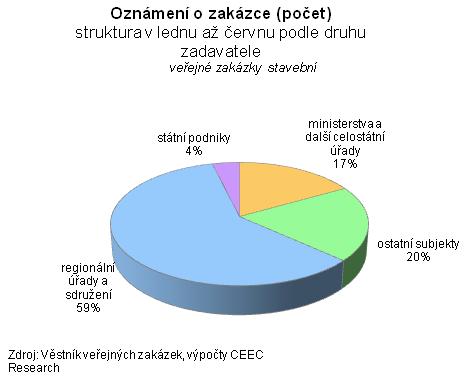 Nejvíce zakázek na stavební práce vypsal v první polovině roku 2015 Středočeský kraj. Za ním následují kraj Jihomoravský a Moravskoslezský. Pokud porovnáváme celkovou předpokládanou hodnotu zakázek, je zřejmá převaha Středočeského kraje, Prahy a Jihomoravského kraje. Nejméně peněz rozděloval kraj Karlovarský, Královéhradecký a Pardubický. U těchto tří krajů také meziroční propad zakázek překročil hodnotu 45 procent.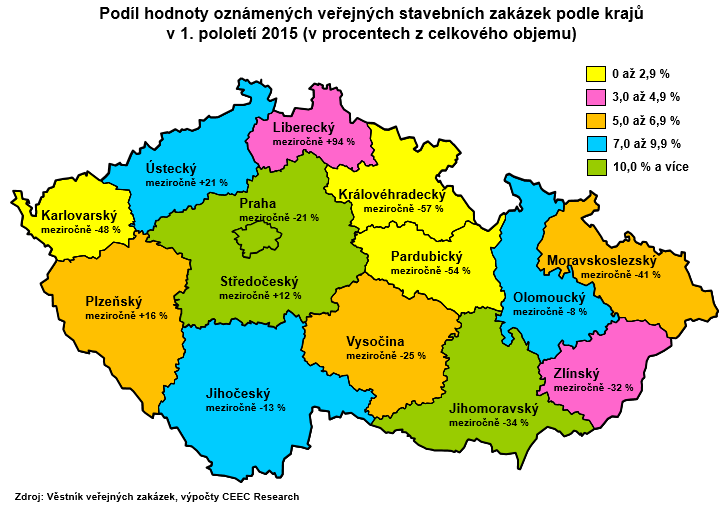 Stavební firmy si v lednu až červnu 2015 rozdělily zakázky za 55,0 miliard korun. To je o 2 procenta méně, než ve stejném období loňského roku. O 0,5 procenta klesl také počet ukončených výběrových řízení.Více na www.ceec.euKontakt pro média:
Alena Bradáčová
PR & Communication Director
CEEC Research
E-mail: bradacova@ceec.eu
Tel.: +420 777 299 790CEEC Research je největší analytickou společností specializující se na stavebnictví, projektový a developerský sektor, strojírenství a oblast veřejných zakázek v zemích střední a východní Evropy. Byla založena v roce 2005 a od té doby bezplatně poskytuje studie o aktuálním stavu a očekávaném vývoji v těchto segmentech v deseti zemích střední a východní Evropy. Všechny studie a analýzy CEEC Research jsou založené výhradně na údajích získaných z pravidelných strukturovaných interview s klíčovými představiteli vybraných největších, středních i malých společností. CEEC Research navíc k pravidelným a bezplatným analýzám stavebního, projektového, developerského, strojírenského a veřejného sektoru také organizuje specializovaně zaměřené konference, kterých se účastní generální ředitelé nejvýznamnějších stavebních, developerských, projektových a strojírenských společností, prezidenti svazů, cechů a komor z těchto oblastí, aby diskutovali s nejvyššími představiteli státu vybraných zemí. Zakázky celkemMeziroční změna v %Meziroční změna v %Meziroční změna v %Meziroční změna v %Zakázky celkemPočetPočetHodnotaHodnotaMinisterstva a další celostátní úřady+43,4+114,0Ostatní subjekty-29,9-58,1Regionální úřady a sdružení-32,7-40,7Státní podniky-14,3-6,1Celkem-24,8-17,2